Один из родителей инвалида с детства имеет право на оформление досрочной пенсии: Женщина в 50 лет при наличии не менее 15 лет страхового стажа; Мужчина в 55 лет при наличии не менее 20 лет страхового стажа. Также напомним, что неработающий трудоспособный родитель может оформить ежемесячную выплату по уходу за ребенком-инвалидом до 18 лет или инвалидом с детства 1 группы в размере 10 000 руб/мес.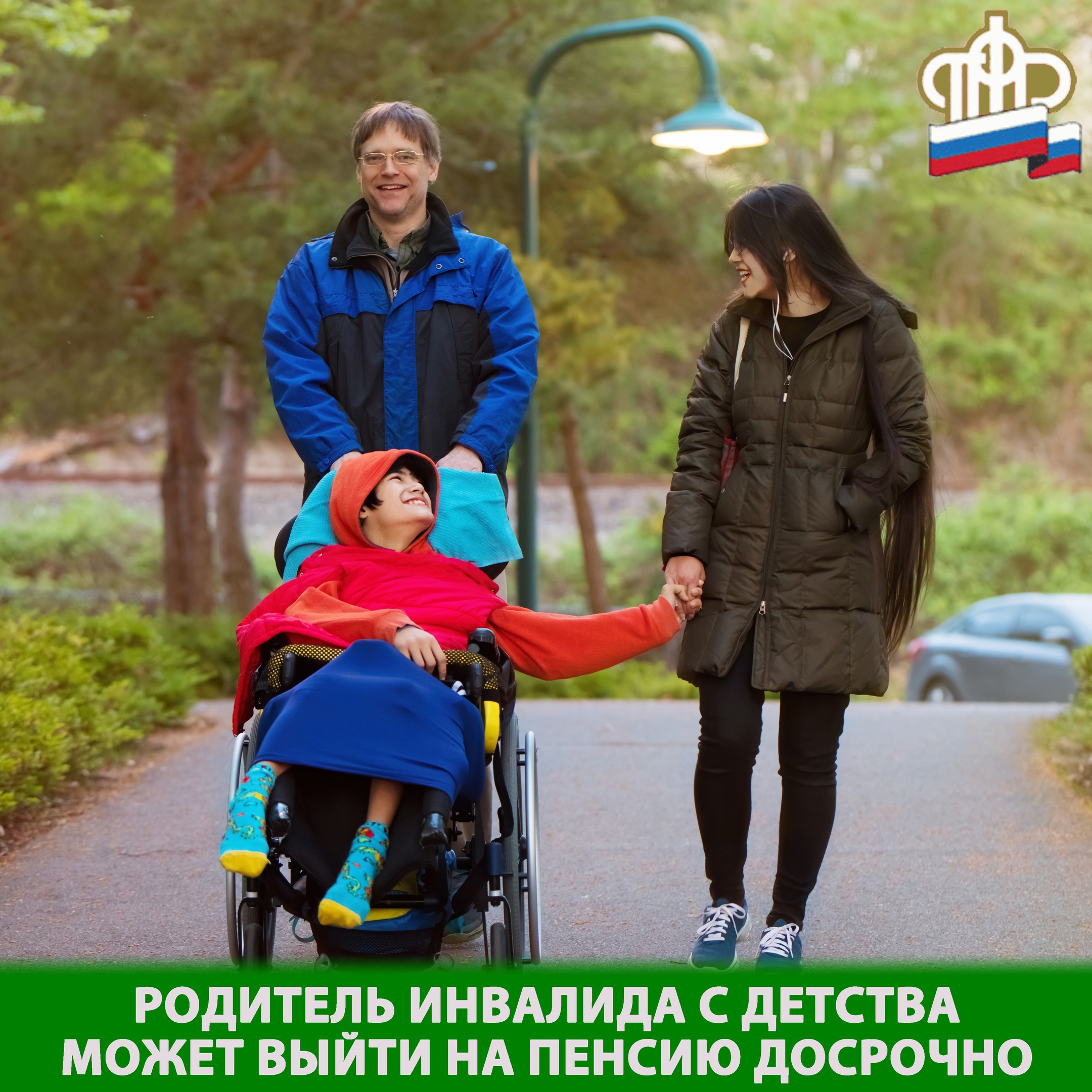 